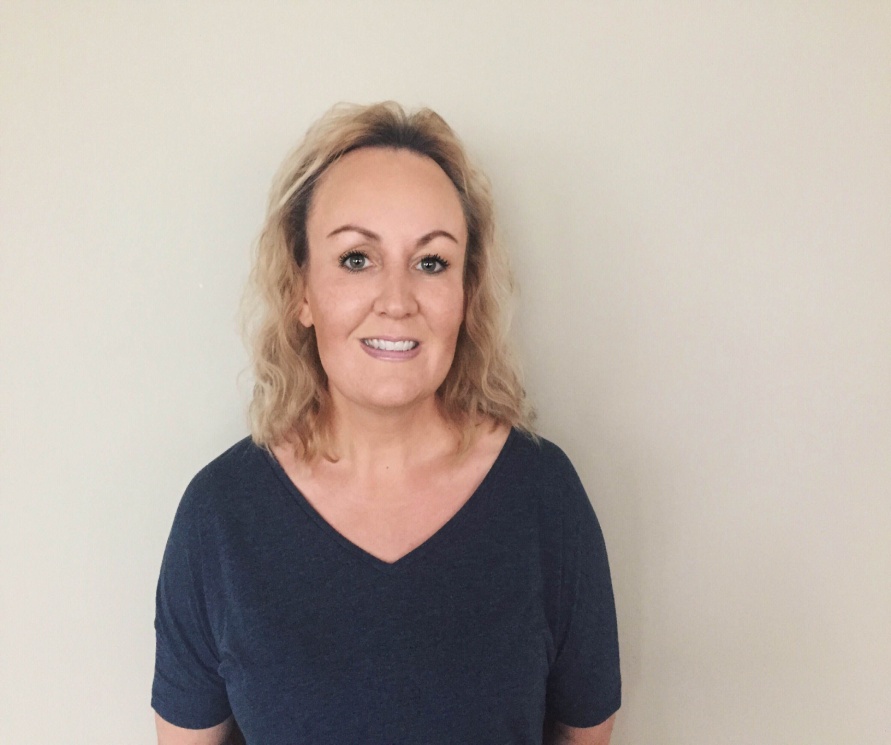 SHANNON KRULL Gymnastics Coach
Dynamyx Gymnastics ClubBioNAIT Office Administration GraduateCertified Level 2 Gymnastics Coach – Women’s ArtisticLevel 1 Cheer CoachLevel 1 Trampoline CoachLevel 1 Rebound Therapy TrainerActive Start Coach (Children under 6 years of age)Junior Olympic Choreography ClinicBabynastics – TrainedNonviolent Crisis Intervention – TrainedEntering my 9th year of coaching